INDICAÇÃO Nº 1453/2021Sugere ao Poder Executivo Municipal que verifique e faça a manutenção em asfalto que está afundando na Rua Elmer Vaghun, nº 113, no Bairro Sta Alice. Excelentíssimo Senhor Prefeito Municipal, Nos termos do Art. 108 do Regimento Interno desta Casa de Leis, dirijo-me a Vossa Excelência para sugerir ao setor competente, que verifique o asfalto que está afundando na Rua Elmer Vaghun, nº113, no Bairro Santa Alice. Justificativa:Fomos procurados pelo morador (José Ailton), solicitando esta providencia, pois neste local foi feito um buraco para fazer ligação de agua pela equipe do DAE que já foi tampado, pois passou um tempo e o asfalto afundou. E no local em questão está com risco de ocorrer acidente.Plenário “Dr. Tancredo Neves”, em 15 de abril de 2021.JESUS                 Valdenor de Jesus G. Fonseca	   -Vereador-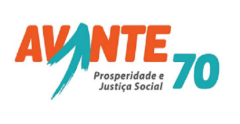 